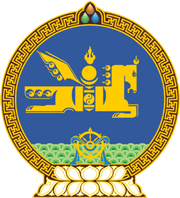 МОНГОЛ УЛСЫН ХУУЛЬ2021 оны 12 сарын 17 өдөр                                                                  Төрийн ордон, Улаанбаатар хот   СОЁЛЫН ӨВИЙГ ХАМГААЛАХ ТУХАЙ    ХУУЛИЙН ЗАРИМ ЗААЛТ ХҮЧИНГҮЙ    БОЛСОНД ТООЦОХ ТУХАЙ1 дүгээр зүйл.Соёлын өвийг хамгаалах тухай хуулийн 13 дугаар зүйлийн 13.1.2 дахь заалтыг хүчингүй болсонд тооцсугай. 2 дугаар зүйл.Энэ хуулийг Хөгжлийн бодлого, төлөвлөлт, түүний удирдлагын тухай хуульд нэмэлт, өөрчлөлт оруулах тухай хууль хүчин төгөлдөр болсон өдрөөс эхлэн дагаж мөрдөнө.МОНГОЛ УЛСЫН ИХ ХУРЛЫН ДАРГА				Г.ЗАНДАНШАТАР